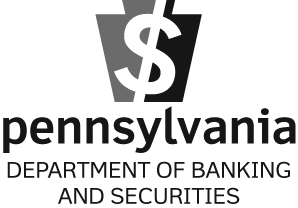  | 17 N SECOND STREET,  | Ph 717.787.2665  Fx 717.787.8773  W www.dobs.pa.govAPPOINTMENT OF THE PENNSYLVANIA SECRETARY OF BANKING AND SECURITIES AS ATTORNEY FOR SERVICE OF PROCESSSecretary of Banking and SecuritiesPennsylvania Department of Banking and Securities17 North Second Street, Harrisburg, PA  17101-2290CONSENT OF (Name of Individual)Pursuant to Subsection 1403(b) of the Pennsylvania Banking Code of 1965, as amended, 7 P.S. § 1403(b), the undersigned hereby consents to service of process in any action arising from or related to (his/her) position as (director/trustee) of (Name of Institution), (City), Pennsylvania, through service of such process on the Secretary of Banking and Securities of Pennsylvania.IN WITNESS WHEREOF, the undersigned has executed this consent on this (Day) day of (Month), (Year).	__________________________________________	Signature	(Name and Title of Individual)	__________________________________________	Name and Title===========================================================================I, _________________________(Name of Officer), a notary public, hereby certify that _________________________(Name of Individual) of _______________________________________ (Name of Institution) executed this “Appointment of the Pennsylvania Secretary of Banking and Securities as Attorney for Service of Process” on this __________ day of ____________________, 20_____.IN WITNESS WHEREOF, I hereunto set my hand and official seal.	__________________________________________	Signature of Notary Public[Notarial Seal]	My commission expires: ______________________